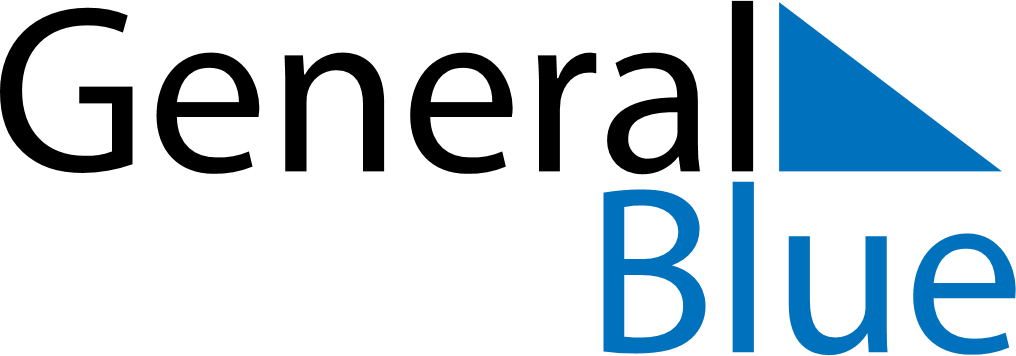 February 2024February 2024February 2024February 2024February 2024February 2024Tabora, TanzaniaTabora, TanzaniaTabora, TanzaniaTabora, TanzaniaTabora, TanzaniaTabora, TanzaniaSunday Monday Tuesday Wednesday Thursday Friday Saturday 1 2 3 Sunrise: 6:52 AM Sunset: 7:11 PM Daylight: 12 hours and 19 minutes. Sunrise: 6:52 AM Sunset: 7:11 PM Daylight: 12 hours and 19 minutes. Sunrise: 6:52 AM Sunset: 7:11 PM Daylight: 12 hours and 19 minutes. 4 5 6 7 8 9 10 Sunrise: 6:53 AM Sunset: 7:11 PM Daylight: 12 hours and 18 minutes. Sunrise: 6:53 AM Sunset: 7:11 PM Daylight: 12 hours and 18 minutes. Sunrise: 6:53 AM Sunset: 7:11 PM Daylight: 12 hours and 18 minutes. Sunrise: 6:53 AM Sunset: 7:11 PM Daylight: 12 hours and 18 minutes. Sunrise: 6:53 AM Sunset: 7:11 PM Daylight: 12 hours and 17 minutes. Sunrise: 6:54 AM Sunset: 7:11 PM Daylight: 12 hours and 17 minutes. Sunrise: 6:54 AM Sunset: 7:11 PM Daylight: 12 hours and 17 minutes. 11 12 13 14 15 16 17 Sunrise: 6:54 AM Sunset: 7:11 PM Daylight: 12 hours and 17 minutes. Sunrise: 6:54 AM Sunset: 7:11 PM Daylight: 12 hours and 16 minutes. Sunrise: 6:54 AM Sunset: 7:11 PM Daylight: 12 hours and 16 minutes. Sunrise: 6:54 AM Sunset: 7:11 PM Daylight: 12 hours and 16 minutes. Sunrise: 6:54 AM Sunset: 7:10 PM Daylight: 12 hours and 16 minutes. Sunrise: 6:54 AM Sunset: 7:10 PM Daylight: 12 hours and 15 minutes. Sunrise: 6:54 AM Sunset: 7:10 PM Daylight: 12 hours and 15 minutes. 18 19 20 21 22 23 24 Sunrise: 6:55 AM Sunset: 7:10 PM Daylight: 12 hours and 15 minutes. Sunrise: 6:55 AM Sunset: 7:10 PM Daylight: 12 hours and 15 minutes. Sunrise: 6:55 AM Sunset: 7:09 PM Daylight: 12 hours and 14 minutes. Sunrise: 6:55 AM Sunset: 7:09 PM Daylight: 12 hours and 14 minutes. Sunrise: 6:55 AM Sunset: 7:09 PM Daylight: 12 hours and 14 minutes. Sunrise: 6:55 AM Sunset: 7:09 PM Daylight: 12 hours and 13 minutes. Sunrise: 6:55 AM Sunset: 7:08 PM Daylight: 12 hours and 13 minutes. 25 26 27 28 29 Sunrise: 6:55 AM Sunset: 7:08 PM Daylight: 12 hours and 13 minutes. Sunrise: 6:55 AM Sunset: 7:08 PM Daylight: 12 hours and 13 minutes. Sunrise: 6:55 AM Sunset: 7:07 PM Daylight: 12 hours and 12 minutes. Sunrise: 6:55 AM Sunset: 7:07 PM Daylight: 12 hours and 12 minutes. Sunrise: 6:55 AM Sunset: 7:07 PM Daylight: 12 hours and 12 minutes. 